基本信息基本信息 更新时间：2020-04-11 12:04  更新时间：2020-04-11 12:04  更新时间：2020-04-11 12:04  更新时间：2020-04-11 12:04 姓    名姓    名王强学王强学年    龄51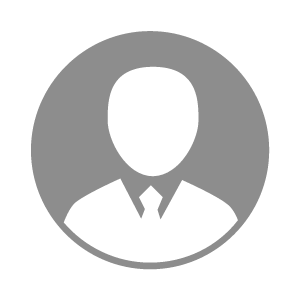 电    话电    话下载后可见下载后可见毕业院校南郊中学邮    箱邮    箱下载后可见下载后可见学    历高中住    址住    址陕西省三原县马额镇高家村弓南组陕西省三原县马额镇高家村弓南组期望月薪5000-10000求职意向求职意向制粒工,中控工,锅炉工制粒工,中控工,锅炉工制粒工,中控工,锅炉工制粒工,中控工,锅炉工期望地区期望地区陕西省陕西省陕西省陕西省教育经历教育经历工作经历工作经历工作单位：天津银隆新能源 工作单位：天津银隆新能源 工作单位：天津银隆新能源 工作单位：天津银隆新能源 工作单位：天津银隆新能源 工作单位：天津银隆新能源 工作单位：天津银隆新能源 自我评价自我评价其他特长其他特长